ГОСТ 24071-97(ИСО 3912-77)МЕЖГОСУДАРСТВЕННЫЙ СТАНДАРТОсновные нормы взаимозаменяемостиСЕГМЕНТНЫЕ ШПОНКИ И ШПОНОЧНЫЕ ПАЗЫBasic norms of interchangeability.Woodruff keys and keyways МКС 21.120.30ОКСТУ 0071 Дата введения 2000-07-01Предисловие 1 РАЗРАБОТАН Техническим комитетом ТК 258 "Зубчатые передачи и конструктивные элементы деталей машин"ВНЕСЕН Госстандартом России2 ПРИНЯТ Межгосударственным Советом по стандартизации, метрологии и сертификации (протокол N 12-97 от 21 ноября 1997 г.)За принятие проголосовали:3 Настоящий стандарт представляет собой полный аутентичный текст ИСО 3912-77 "Сегментные шпонки и шпоночные пазы" и содержит дополнительные требования, отражающие потребности экономики страны4 Постановлением Государственного комитета Российской Федерации по стандартизации и метрологии от 17 ноября 1999 г. N 409-ст межгосударственный стандарт ГОСТ 24071-97 (ИСО 3912-77) введен в действие непосредственно в качестве государственного стандарта Российской Федерации с 1 июля 2000 г.5 ВЗАМЕН ГОСТ 24071-80ИНФОРМАЦИОННЫЕ ДАННЫЕ ССЫЛОЧНЫЕ НОРМАТИВНО-ТЕХНИЧЕСКИЕ ДОКУМЕНТЫ 1 Назначение Настоящий стандарт устанавливает размеры и предельные отклонения размеров сегментных шпонок и соответствующих им шпоночных пазов на валу и во втулке, а также устанавливает зависимость между диаметром вала и сечением шпонки, возникающую при передаче крутящего момента и фиксации положения.Дополнительные требования, отражающие потребности народного хозяйства, приведены в приложениях А, Б, В и Г.Требования настоящего стандарта и приложения А являются обязательными.2 Область применения Настоящий стандарт предназначен для цилиндрических валов и цилиндрических концов валов общего назначения.3 Размеры и допуски шпонок Размеры и предельные отклонения размеров шпонок указаны на рисунке 1 и в таблице 1.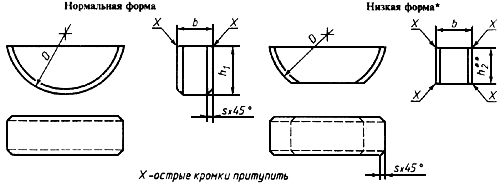 _______________* Применяется по согласованию заинтересованных сторон.**  (значение можно округлить до 0,1 мм).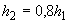 Рисунок 1 Таблица 1мм 4 Материал Материал - сталь с временным сопротивлением разрыву не ниже 590 Н/мм после окончательной обработки (если не будет другой договоренности между заинтересованными сторонами).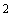 5 Форма, размеры и допуски шпоночных пазов Размеры и допуски шпоночных пазов указаны на рисунке 2 и в таблице 2.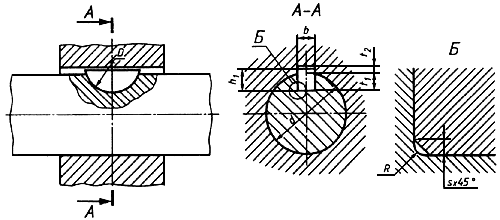 Рисунок 2 Таблица 2мм 6 Зависимость между диаметром вала и размерами шпонки В таблице 3 даны две серии взаимосвязи между диаметром вала и размером шпонки: серия 1 - для передачи крутящего момента, серия 2 - для фиксации детали (в случае неподвижной посадки, когда передача момента осуществляется за счет трения).Таблица 3 - Зависимость диаметра вала от размера шпонки7 Обозначение В обозначении шпонки должны указываться ее ширина и высота и обозначение стандарта.ПримерыОбозначение шпонки нормальной формы и сечением =5х6,5 мм: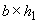 Шпонка 5х6,5 ГОСТ 24071-97 Обозначение низкой шпонки с сечением =5х5,2: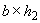 Шпонка 5х5,2 ГОСТ 24071-97 ПРИЛОЖЕНИЕ А(обязательное)Дополнительные требования, отражающие потребности экономики страны A.1 Стандарт не распространяется на соединения, спроектированные до введения в действие настоящего стандарта, а также на шпоночные соединения, собираемые подгонкой или подбором шпонок.А.2 Материал шпонок - чистотянутая сталь для сегментных шпонок по ГОСТ 8786-68 или по разделу 4.А.3 Допускается в технически обоснованных случаях (пустотелые и ступенчатые валы, передача пониженных крутящих моментов и т.п.) применять меньшие, чем указано в таблице 2, размеры сечений шпонок на валах больших диаметров, за исключением выходных концов валов.А.4 Допускается для неответственных соединений сопряжение дна паза с боковыми стенками выполнять с фаской под углом 45°, равной радиусу .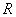 А.5 Допускается свободное соединение шпонки с валом и втулкой. Предельные отклонения при свободном соединении ширины паза  должны соответствовать полям допусков для вала - Н9, для втулки - D10.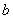 А.6 Допускаются для ширины паза  вала и втулки любые сочетания полей допусков, указанные в таблице 2.А.7 Для термообработанных деталей допускаются предельные отклонения размера ширины паза вала, соответствующие полю допуска H11, размера ширины паза втулки - D10.А.8 Контроль размеров шпоночных пазов и их расположения относительно соответствующих цилиндрических поверхностей - по ГОСТ 24109 - ГОСТ 24111; ГОСТ 24115 - ГОСТ 24117; ГОСТ 24119; ГОСТ 24120.А.9 Серия 2 (таблица 3) может применяться также для неответственных соединений (при передаче малых крутящих моментов с небольшой частотой вращения, не влияющих на долговечность деталей; при кратковременной работе соединения и т.д.).А.10 Допускается в зависимости от принятой базы обработки и измерения указывать вместо  на рабочем чертеже номинальный размер для вала  с предельным отклонением для  по таблице 2 и для втулки вместо  размер  с предельным отклонением для  по таблице 2.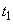 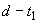 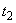 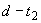 А.11 Масса шпонок указана в приложении Б.А.12 Для изделий, спроектированных до 01.01.80, допускаются предельные отклонения размеров шпоночных соединений, приведенные в приложении В.А.13 Параметры шероховатости поверхности элементов шпоночных соединений приведены в приложении Г.ПРИЛОЖЕНИЕ Б(справочное)Теоретическая масса 1000 шпонок нормальной формы Таблица Б.1ПРИЛОЖЕНИЕ В(справочное)Предельные отклонения размеров шпоночных соединений изделий,спроектированных до 01.01.80 В.1 Допуски на размеры шпонок и пазов:для высоты шпонки  -  ОСТ 1024;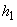 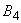 для глубины паза вала  и втулки  -  - ОСТ 1015;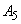 для диаметра сегментной шпонки  -  ОСТ 1025;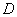 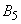 для диаметра паза вала под сегментную шпонку с отклонением в плюс от номинала - не более 8% от диаметра шпонки.В.2 Предельные отклонения размеров шпонок, пазов на валах и во втулках по ширине  должны соответствовать указанным в таблицах B.1 и В.2.Таблица B.1Таблица В.2ПРИЛОЖЕНИЕ Г(справочное)Зависимость параметров шероховатости поверхности от допуска размера Таблица Г.1Текст документа сверен по:официальное изданиеМ.: ИПК Издательство стандартов, 2000 Наименование государстваНаименование национального органа по стандартизацииРеспублика ТаджикистанТаджикгосстандартРеспублика АрменияАрмгосстандартРеспублика БеларусьГосстандарт БеларусиРеспублика КазахстанГосстандарт Республики КазахстанКиргизская РеспубликаКиргизстандартРеспублика МолдоваМолдовастандартРоссийская ФедерацияГосстандарт РоссииРеспублика УзбекистанУзгосстандартУкраинаГосстандарт УкраиныОбозначение НТД, на который дана ссылкаНомер пунктаГОСТ 8786-68А.1ГОСТ 24109-80А.8ГОСТ 24110-80ГОСТ 24111-80ГОСТ 24115-80ГОСТ 24116-80ГОСТ 24117-80ГОСТ 24119-80ГОСТ 24120-80ОСТ 1015B.1ОСТ 1024ОСТ 1025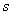 Ном.Пред. откл.h9*Ном.Пред. откл.h11Ном.Пред. откл.h12не менеене более1,0-0,0251,4-0,0604-0,1200,160,251,52,67-0,1502,02,672,03,7-0,075102,53,7103,05,013-0,1803,06,5-0,090164,0-0,0306,5160,250,404,07,519-0,2105,06,516-0,1805,07,519-0,2105,09,0226,09,0226,010,0258,0-0,03611,0-0,110280,400,6010,013,032-0,250_______________* Другой допуск может быть принят по согласованию заинтересованных сторон._______________* Другой допуск может быть принят по согласованию заинтересованных сторон._______________* Другой допуск может быть принят по согласованию заинтересованных сторон._______________* Другой допуск может быть принят по согласованию заинтересованных сторон._______________* Другой допуск может быть принят по согласованию заинтересованных сторон._______________* Другой допуск может быть принят по согласованию заинтересованных сторон._______________* Другой допуск может быть принят по согласованию заинтересованных сторон._______________* Другой допуск может быть принят по согласованию заинтересованных сторон.Ширина Ширина Ширина Ширина ГлубинаГлубинаГлубинаГлубинаНом.Предельные отклоненияПредельные отклоненияПредельные отклоненияВал  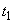 Вал  Ступица  Ступица  Радиус  Радиус  Размеры шпонки нормальной или низкой формы  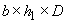 Нормальное соединениеНормальное соединениеПлотное соединениеВал N9Втулка Js9Вал и втулка Р9Ном.Пред. откл.Ном.Пред. откл.не болеенеменее1,0х1,4х41,0-0,004;-0,029 ±0,012 -0,006;-0,031 1,0+0,10,6+0,10,160,081,5х2,6х71,52,00,80,160,082,0х2,6х72,01,81,00,160,082,0х3,7х102,02,91,00,160,082,5х3,7х102,52,71,20,160,083,0х5,0х133,03,8+0,21,40,160,083,0х6,5х163,05,31,40,160,084,0х6,5х164,0-0,030 ±0,015 -0,012;-0,042 5,01,80,250,164,0х7,5х194,06,01,80,250,165,0х6,5х165,04,52,30,250,165,0х7,5х195,05,52,30,250,165,0х9,0х225,07,0+0,32,30,250,166,0х9,0х226,06,52,80,250,256,0х10,0х256,07,52,8+0,20,250,168,0х11,0х288,0-0,036 ±0,018 -0,015;-0,051 8,03,30,400,2510,0х13,0х3210,010,03,30,400,25Диаметр вала , мм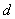 Диаметр вала , ммДиаметр вала , ммДиаметр вала , ммРазмер шпонки, мм, нормальной формы  или эквивалентной низкой формы Серия 1Серия 1Серия 2Серия 2СвышеДоСвышеДо34341,0х1,4х445461,5х2,6х756682,0х2,6х7678102,0х3,7х107810122,5х3,7х1081012153,0х5,0х13101215183,0х6,5х16121418204,0х6,5х16141620224,0х7,5х19161822255,0х6,5х16182025285,0х7,5х19202228325,0х9,0х22222532366,0х9,0х22252836406,0х10,0х25283240-8,0х11,0х283238--10,0х13,0х32Размер шпонкиМасса 1000 шпонок, кг1,0х1,4х40,0311,5х2,6х70,1522,0х2,6х70,2042,0х3,7х100,4142,5x3,7x100,5103,0х5,0х131,0503,0х6,5х161,6004,0х6,5x162,1204,0х7,5х193,2405,0х6,5х162,6805,0х7,5х194,0405,0х9,0х225,6606,0х9,0х226,7806,0х10,0х258,4808,0х11,0х2813,80010,0х13,0х3224,100Вид соединенияПредельное отклонение размеровПредельное отклонение размеровПредельное отклонение размеровНазначение посадокшпонкипаза валапаза втулкиНеподвижное напряженное по валу, скользящее во втулке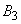 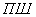 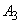 Для индивидуального и серийного производства (общее машиностроение)Неподвижное напряженное по валу, ходовое во втулке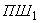 Для массового производства (автостроение и т.п.)Неподвижное плотное по валу, ходовое во втулке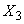 Для направляющих шпонокПредельное отклонение размеров пазов вала и втулки, мкмПредельное отклонение размеров пазов вала и втулки, мкмПредельное отклонение размеров пазов вала и втулки, мкмПредельное отклонение размеров пазов вала и втулки, мкмНоминальная ширина шпонки и паза, мм верхнеенижнееверхнеенижнееОт  1  до   3-10-50+55+10Св. 3  "     6-10-55+65+15 "    6  "    10-15-65+75+20 "  10  "    18-20-75+85+25 "  18  "    30-25-90+100+30 "  30  "    50-32-105+120+35 "  50  "    80-40-125+140+40 "  80  "  120-50-150+160+45Допуск размера по квалитетам , мкм, не более для номинальных размеров, мм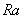 , мкм, не более для номинальных размеров, мм, мкм, не более для номинальных размеров, мм, мкм, не более для номинальных размеров, ммДо 18Св. 18 до 50Св. 50 до 120Св. 120 до 500     IT93,23,26,36,3     IT103,26,36,36,3     IT116,36,312,512,5     IT12, IT1312,512,52525     IT14, IT1512,5255050Примечания1 Параметр шероховатости поверхностей с неуказанными предельными отклонениями -  20 мкм.2 Параметр шероховатости дна шпоночного паза рекомендуется принимать равным  6,3 мкм.Примечания1 Параметр шероховатости поверхностей с неуказанными предельными отклонениями -  20 мкм.2 Параметр шероховатости дна шпоночного паза рекомендуется принимать равным  6,3 мкм.Примечания1 Параметр шероховатости поверхностей с неуказанными предельными отклонениями -  20 мкм.2 Параметр шероховатости дна шпоночного паза рекомендуется принимать равным  6,3 мкм.Примечания1 Параметр шероховатости поверхностей с неуказанными предельными отклонениями -  20 мкм.2 Параметр шероховатости дна шпоночного паза рекомендуется принимать равным  6,3 мкм.Примечания1 Параметр шероховатости поверхностей с неуказанными предельными отклонениями -  20 мкм.2 Параметр шероховатости дна шпоночного паза рекомендуется принимать равным  6,3 мкм.